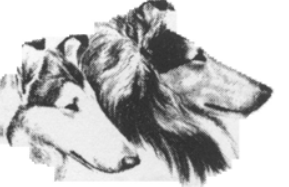 COLLIE CLUB 			OF AMERICA	OUTSTANDING LOCAL COLLIE CLUB AWARD					Nomination Form Name of Nominee Club:Nominee is submitted by: (Position held by nominee in club and contact information)Size of club’s membership: (Designate new members)Number of members who are Collie Club of America (CCA): (Provide proof)Please describe programs and/or activities that should be recognized with this nomination:                     (Please attach separate sheet(s) and be as specific as possible.  Include dates, programs, names, audiences, number of people reached, etc.)Please include a non-returnable group photo of the nominee as well as photos of activities: (Label photograph(s) with club’s name. If applicable, include the name(s) and date(s) of the event pictured. Send by email.)Send completed nomination form and checklist items to:Linda Mabus – (217) 523-6206linda.mabus@att.netCHECKLIST:  Only complete nominations will be considered.  Please include:Photograph of nominated club group. (Send by email)Description of the programs/activities that you wish to be recognized.  Application form with nominee’s and submitter’s name and contact information.Membership list with CCA members designated. (Each individual collie club, to be eligible for the trophy, MUST hold 60% or more of the Collie Club of America membership in their club)